Center for American Music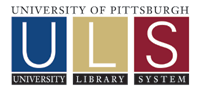 University Library SystemUniversity of PittsburghResearcher Registration FormName:Date:Email Address:Email Address:Primary Phone:Secondary Phone:Street Address:Street Address:City, State, Zip Code: City, State, Zip Code: Description of Research Project: __________________________________________________________________________________________________________________________________________________________________________________________________________________________________________________________________________________________________________________________________________________________________________________________________________Description of Research Project: __________________________________________________________________________________________________________________________________________________________________________________________________________________________________________________________________________________________________________________________________________________________________________________________________________Researcher Affiliation (choose one column)Researcher Affiliation (choose one column)Researcher Affiliation (choose one column)Pitt AffiliateStatus (check one): Undergraduate Master’s Student Doctoral Student Faculty Staff AlumniDepartment Name: Educational Institution AffiliateStatus (check one): Non-Pitt University/College High School Elementary School Museum Historical Society Other (specify):Please name your institution and occupation (e.g. PhD. Student, teacher, curator, professor, etc):Other AffiliatesStatus (Check One): Media Religious Musician/Composer Family Historian/GenealogistOther (specify):How did you learn that the Center for American Music has materials that you are interested in?(Check the best choice)How did you learn that the Center for American Music has materials that you are interested in?(Check the best choice)How did you learn that the Center for American Music has materials that you are interested in?(Check the best choice) Center for American Music Website Pittcat Pitt’s Digital Research Library Internet Search Engine Citation/Reference from publication or article Teacher, professor, or colleague (specify) Historical, Professional, or Genealogical Organization (specify) Referral from other Archive or Library (specify) Referral from other Pitt Office or Department (specify) Other: Center for American Music Website Pittcat Pitt’s Digital Research Library Internet Search Engine Citation/Reference from publication or article Teacher, professor, or colleague (specify) Historical, Professional, or Genealogical Organization (specify) Referral from other Archive or Library (specify) Referral from other Pitt Office or Department (specify) Other: Center for American Music Website Pittcat Pitt’s Digital Research Library Internet Search Engine Citation/Reference from publication or article Teacher, professor, or colleague (specify) Historical, Professional, or Genealogical Organization (specify) Referral from other Archive or Library (specify) Referral from other Pitt Office or Department (specify) Other:Purpose and Desired Result of Current Research Project (specify all that apply) Academic Requirements (assignment, thesis, dissertation) Film, radio, television program, documentary Genealogy/Family History Newspaper, Magazine, Blog, or Website Personal Interest/hobby Presentation including exhibitions, posters, or slideshows Publication (book, article) Other: ________________________________________________________________________For Class Assignments: Specify course and instructor: ____________________________________________________________________________________________________________________Materials RequestedMaterials RequestedTitleCall Number